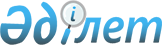 Об утверждении списка ведущих зарубежных высших учебных заведений, зарубежных организаций, рекомендуемых для обучения, прохождения языковых курсов победителями конкурса на присуждение международной стипендии "Болашак" на 2020 годПриказ Министра образования и науки Республики Казахстан от 13 июля 2020 года № 295. Зарегистрирован в Министерстве юстиции Республики Казахстан 14 июля 2020 года № 20964.
      В целях реализации Правил отбора претендентов для присуждения международной стипендии "Болашак" и определении направлений расходования международной стипендии "Болашак", утвержденных постановлением Правительства Республики Казахстан от 11 июня 2008 года № 573, ПРИКАЗЫВАЮ:
      1. Утвердить список ведущих зарубежных высших учебных заведений, зарубежных организаций, рекомендуемых для обучения, прохождения языковых курсов победителями конкурса на присуждение международной стипендии "Болашак" на 2020 год, согласно приложению к настоящему приказу.
      2. Департаменту международного сотрудничества Министерства образования и науки Республики Казахстан в установленном законодательством Республики Казахстан порядке обеспечить:
      1) государственную регистрацию настоящего приказа в Министерстве юстиции Республики Казахстан;
      2) размещение настоящего приказа на интернет-ресурсе Министерства образования и науки Республики Казахстан после его официального опубликования;
      3) в течение десяти рабочих дней со дня государственной регистрации настоящего приказа предоставление в Юридический департамент Министерства образования и науки Республики Казахстан сведений об исполнении мероприятий, предусмотренных подпунктами 1) и 2) настоящего пункта.
      3. Контроль за исполнением настоящего приказа возложить на курирующего вице-министра образования и науки Республики Казахстан.
      4. Настоящий приказ вводится в действие со дня его первого официального опубликования. Список ведущих зарубежных высших учебных заведений, зарубежных организаций, рекомендуемых для обучения, прохождения языковых курсов победителями конкурса на присуждение международной стипендии "Болашак" на 2020 год
      Приложение:
      Материалы претендентов рассматриваются Рабочим органом в индивидуальном порядке, в случае отсутствия специализированного зарубежного высшего учебного заведения, осуществляющего подготовку по медицинским специальностям или специальностям в области искусства.
					© 2012. РГП на ПХВ «Институт законодательства и правовой информации Республики Казахстан» Министерства юстиции Республики Казахстан
				
      Министр образования и науки 
Республики Казахстан 

А. Аймагамбетов
Приложение к приказу
Министра образования и науки
Республики Казахстан
от 13 июля 2020 года № 295
№

Наименование высшего учебного заведения, зарубежной организации

Местонахождение

Адрес в Интернете

1. Ведущие зарубежные высшие учебные заведения для академического обучения по всем специальностям

1.
Австралийский национальный университет

(Australian National University)
Австралийский Союз

(Австралия)
http://www.anu.edu.au/
2.
Университет Аделаиды

(University of Adelaide)
Австралийский Союз

(Австралия)
https://www.adelaide.edu.au/
3.
Университет Западной Австралии

(University of Western Australia)
Австралийский Союз

(Австралия)
https://www.uwa.edu.au/
4.
Университет Квинсленда

(University of Queensland)
Австралийский Союз

(Австралия)
www.uq.edu.au
5.
Университет Мельбурна

(University of Melbourne)
Австралийский Союз

(Австралия)
www.unimelb.edu.au
6.
Университет Монаша

(Monash University)
Австралийский Союз

(Австралия)
https://www.monash.edu/
7.
Университет Нового Южного Уэльса

(University of New South Wales)
Австралийский Союз

(Австралия)
www.unsw.edu.au
8.
Университет Сиднея

(University of Sydney)
Австралийский Союз

(Австралия)
www.usyd.edu.au
9.
Институт Вейцмана

(Weizmann Institute of Science)
Государство Израиль
https://weizmann.ac.il/pages/
10.
Болонский университет

(University of Bologna)
Итальянская Республика
https://www.unibo.it/en
11.
Миланский государственный университет

(University of Milan)
Итальянская Республика
www.unimi.it/ENG/
12.
Падуанский университет

(University of Padua)
Итальянская Республика
https://www.unipd.it/en/
13.
Римский университет Сапиенца

(Sapienza University of Rome)
Итальянская Республика
https://www.uniroma1.it/en/pagina-strutturale/home
14.
Монреальский университет

(University of Montreal)
Канада
https://www.umontreal.ca/en/
15.
Университет Альберты

(University of Alberta)
Канада
https://www.ualberta.ca
16.
Университет Британской Колумбии

(University of British Columbia)
Канада
https://www.ubc.ca/
17.
Университет Макгилла

(McGill University)
Канада
https://www.mcgill.ca/
18.
Университет Макмастера

(McMaster University)
Канада
https://www.mcmaster.ca/
19.
Университет Торонто

(University of Toronto)
Канада
www.utoronto.ca
20.
Гонконгский университет науки и технологии

(Hong Kong University of Science and Technology)
Китайская Народная Республика
http://www.ust.hk/
21.
Китайский университет Гонконга

(Chinese University of Hong Kong)
Китайская Народная Республика
https://www.cuhk.edu.hk/english/index.html
22.
Научно-технический университет Китая (University of Science and Technology of China)
Китайская Народная Республика
https://en.ustc.edu.cn/
23.
Пекинский университет

(Peking University)
Китайская Народная Республика
http://english.pku.edu.cn/
24.
Университет Гонконга

(University of Hong Kong)
Китайская Народная Республика
https://www.hku.hk/
25.
Университет Цинхуа

(Tsinghua University)
Китайская Народная Республика
https://www.tsinghua.edu.cn/en/
26.
Чжэцзянский университет

(Zhejiang University)
Китайская Народная Республика
https://www.zju.edu.cn/
27.
Шанхайский университет Джао Тонг

(Shanghai Jiao Tong University)
Китайская Народная Республика
http://en.sjtu.edu.cn/
28.
Гентский университет

(Ghent University)
Королевство Бельгия
https://www.ugent.be/en
29.
ЛҰвенский католический университет

(KU Leuven)
Королевство Бельгия
https://www.kuleuven.be/english/
30.
Лувенский католический университет

(Université catholique de Louvain)
Королевство Бельгия
https://uclouvain.be/fr/index.html
31.
Датский технический университет

(Technical University of Denmark)
Королевство Дания
https://www.dtu.dk/english
32.
Копенгагенский университет

(University of Copenhagen)
Королевство Дания
www.ku.dk
33.
Орхусский университет

(Aarhus University)
Королевство Дания
https://international.au.dk/
34.
Барселонский университет

 (University of Barcelona)
Королевство Испания
https://www.ub.edu/web/ub/en
35.
Амстердамский свободный университет

(VU University Amsterdam)
Королевство Нидерланды
https://www.vu.nl/en
36.
Амстердамский университет

(University of Amsterdam)
Королевство Нидерланды
https://www.uva.nl/
37.
Вагенингенский университет

(Wageningen University and Research Center)
Королевство Нидерланды
https://www.wur.nl/en.htm
38.
Гронингенский университет

(University of Groningen)
Королевство Нидерланды
https://www.rug.nl/?lang=en
39.
Делфтский технический университет

(Delft University of Technology)
Королевство Нидерланды
https://www.tudelft.nl/en/
40.
Лейденский университет

(Leiden University)
Королевство Нидерланды
https://www.universiteitleiden.nl/en
41.
Роттердамский университет Эразма

(Erasmus University Rotterdam)
Королевство Нидерланды
https://www.eur.nl/en
42.
Университет Неймегена имени святого Радбода

(Radboud University Nijmegen)
Королевство Нидерланды
https://www.ru.nl/english/
43.
Утрехтский университет

(Utrecht University)
Королевство Нидерланды
https://www.uu.nl/en
44.
Университет Осло

(University of Oslo)
Королевство Норвегия
https://www.uio.no/english/
45.
ГҰтеборгский университет

(University of Gothenburg)
Королевство Швеция
https://www.gu.se/english
46.
Каролинский институт

(Karolinska Institutet)
Королевство Швеция
https://ki.se/start
47.
Лундский университет

(Lund University)
Королевство Швеция
https://www.lu.se/
48.
Стокгольмский университет

(Stockholm University)
Королевство Швеция
https://www.su.se/english/
49.
Уппсальский университет

(Uppsala University)
Королевство Швеция
https://www.uu.se/en
50.
Университет Окленда

(University of Auckland)
Новая Зеландия
https://www.auckland.ac.nz/en.html
51.
Сеульский национальный университет

(Seoul National University)
Республика Корея
www.useoul.edu/
52.
Университет Сонгюнгван

(Sungkyunkwan University)
Республика Корея
https://www.skku.edu/eng/index.do
53.
Наньянский технологический университет

(Nanyang Technological University)
Республика Сингапур
https://www.ntu.edu.sg
54.
Национальный университет Сингапура

(National University of Singapore)
Республика Сингапур
nus.edu.sg/
55.
Московский государственный университет имени М.В.Ломоносова

(Lomonosov Moscow State University)
Российская Федерация
https://www.msu.ru/
56.
Бирмингемский университет

(University of Birmingham)
СоединҰнное Королевство Великобритании и Северной Ирландии
https://www.birmingham.ac.uk/
57.
Бристольский университет

(University of Bristol)
СоединҰнное Королевство Великобритании и Северной Ирландии
www.bristol.ac.uk/
58.
Имперский колледж Лондона

(Imperial College London)
СоединҰнное Королевство Великобритании и Северной Ирландии
https://www.imperial.ac.uk/
59.
Кембриджский университет

(University of Cambridge)
СоединҰнное Королевство Великобритании и Северной Ирландии
www.cam.ac.uk
60.
Королевский колледж Лондона

(King’s College London)
СоединҰнное Королевство Великобритании и Северной Ирландии
https://www.kcl.ac.uk/
61.
Ливерпульский университет

(University of Liverpool)
СоединҰнное Королевство Великобритании и Северной Ирландии
https://www.liverpool.ac.uk/
62.
Лондонская школа гигиены и тропической медицины

(London School of Hygiene & Tropical Medicine)
СоединҰнное Королевство Великобритании и Северной Ирландии
https://www.lshtm.ac.uk/
63.
Лондонская школа экономики и политических наук

(London School of Economics and Political Science)
СоединҰнное Королевство Великобритании и Северной Ирландии
www.lse.ac.uk/
64.
Лондонский университет королевы Марии

(Queen Mary, University of London)
СоединҰнное Королевство Великобритании и Северной Ирландии
https://www.qmul.ac.uk/
65.
Манчестерский университет

(University of Manchester)
СоединҰнное Королевство Великобритании и Северной Ирландии
www.manchester.ac.uk
66.
Ноттингемский университет

(University of Nottingham)
СоединҰнное Королевство Великобритании и Северной Ирландии
https://www.nottingham.ac.uk
67.
Оксфордский университет

(University of Oxford)
СоединҰнное Королевство Великобритании и Северной Ирландии
www.ox.ac.uk
68.
Саутгемптонский университет

(University of Southampton)
СоединҰнное Королевство Великобритании и Северной Ирландии
https://www.southampton.ac.uk/
69.
Университет Глазго

(University of Glasgow)
СоединҰнное Королевство Великобритании и Северной Ирландии
www.gla.ac.uk
70.
Университет Шеффилда

(University of Sheffield)
СоединҰнное Королевство Великобритании и Северной Ирландии
https://www.sheffield.ac.uk/
71.
Университетский колледж Лондона

(University College London)
СоединҰнное Королевство Великобритании и Северной Ирландии
https://www.ucl.ac.uk/
72.
Уорикский университет

(University of Warwick)
СоединҰнное Королевство Великобритании и Северной Ирландии
www.warwick.ac.uk
73.
Эдинбургский университет

(University of Edinburgh)
СоединҰнное Королевство Великобритании и Северной Ирландии
www.ed.ac.uk
74.
Бостонский университет

(Boston University)
Соединенные Штаты Америки
https://www.bu.edu/
75.
Вашингтонский университет

(University of Washington)
Соединенные Штаты Америки
www.washington.edu
76.
Висконсинский университет в Мадисоне

(University of Wisconsin - Madison)
Соединенные Штаты Америки
www.wisc.edu
77.
Гарвардский университет

(Harvard University)
Соединенные Штаты Америки
https://www.harvard.edu/
78.
Иллинойсский университет в Урбане-Шампейне

(University of Illinois at Urbana-Champaign)
Соединенные Штаты Америки
www.illinois.edu
79.
Йельский университет

(Yale University)
Соединенные Штаты Америки
https://www.yale.edu/
80.
Калифорнийский технологический институт

(California Institute of Technology)
Соединенные Штаты Америки
http://www.caltech.edu/
81.
Калифорнийский университет в Беркли

(University of California, Berkeley)
Соединенные Штаты Америки
https://www.berkeley.edu/
82.
Калифорнийский университет в Де́йвисе

(University of California, Davis)
Соединенные Штаты Америки
https://www.ucdavis.edu/
83.
Калифорнийский университет в Ирвайне

(University of California, Irvine)
Соединенные Штаты Америки
https://uci.edu/
84.
Калифорнийский университет в Лос-Анджелесе

(University of California, Los Angeles)
Соединенные Штаты Америки
www.ucla.edu/
85.
Калифорнийский университет в Сан-Диего

(University of California, San Diego)
Соединенные Штаты Америки
https://ucsd.edu/
86.
Калифорнийский университет в Санта-Барбаре

(University of California, Santa Barbara)
Соединенные Штаты Америки
https://www.ucsb.edu/
87.
Калифорнийский университет в Сан-Франциско

(University of California, San Francisco)
Соединенные Штаты Америки
https://www.ucsf.edu/
88.
Колорадский университет в Боулдере

(University of Colorado at Boulder)
Соединенные Штаты Америки
https://www.colorado.edu/
89.
Колумбийский университет

(Columbia University)
Соединенные Штаты Америки
https://www.columbia.edu/
90.
Корнеллский университет

(Cornell University)
Соединенные Штаты Америки
https://www.cornell.edu/
91.
Массачусетский технологический институт

(Massachusetts Institute of Technology)
Соединенные Штаты Америки
www.mit.edu/
92.
Мичиганский университет

(University of Michigan, Ann Arbor)
Соединенные Штаты Америки
https://umich.edu/
93.
Мэрилендский университет в Колледж-Парке

(University of Maryland, College Park)
Соединенные Штаты Америки
www.umd.edu
94.
Нью-Йоркский университет

(New York University)
Соединенные Штаты Америки
https://www.nyu.edu/
95.
Пенсильванский университет

(University of Pennsylvania)
Соединенные Штаты Америки
https://www.upenn.edu/
96.
Питтсбургский университет

(University of Pittsburgh)
Соединенные Штаты Америки
https://www.pitt.edu/
97.
Принстонский университет

(Princeton University)
Соединенные Штаты Америки
https://www.princeton.edu/
98.
Рокфеллеровский университет

(Rockefeller University)
Соединенные Штаты Америки
https://www.rockefeller.edu/
99.
Северо-Западный университет

(Northwestern University)
Соединенные Штаты Америки
https://www.northwestern.edu/
100.
Стэнфордский университет

(Stanford University)
Соединенные Штаты Америки
https://www.stanford.edu/
101.
Техасский университет в Остине

(University of Texas at Austin)
Соединенные Штаты Америки
www.utexas.edu
102.
Технологический институт Джорджии

(Georgia Institute of Technology)
Соединенные Штаты Америки
https://www.gatech.edu/
103.
Университет Брауна

(Brown University)
Соединенные Штаты Америки
https://www.brown.edu/
104.
Университет Вандербильта

(Vanderbilt University)
Соединенные Штаты Америки
https://www.vanderbilt.edu/
105.
Университет Вашингтона в Сент-Луисе

(Washington University in St. Louis)
Соединенные Штаты Америки
https://wustl.edu/
106.
Университет Джонса Хопкинса

(Johns Hopkins University)
Соединенные Штаты Америки
https://www.jhu.edu/
107.
Университет Дьюка

(Duke University)
Соединенные Штаты Америки
https://www.duke.edu/
108.
Университет Карнеги-Меллона

(Carnegie Mellon University)
Соединенные Штаты Америки
https://www.cmu.edu/
109.
Университет Миннесоты

(University of Minnesota, Twin Cities)
Соединенные Штаты Америки
https://twin-cities.umn.edu/
110.
Университет Пердью

(Purdue University)
Соединенные Штаты Америки
https://www.purdue.edu/
111.
Университет Райса

(Rice University)
Соединенные Штаты Америки
https://www.rice.edu/
112.
Университет Северной Каролины в Чапел-Хилл

(University of North Carolina at Chapel Hill)
Соединенные Штаты Америки
www.unc.edu
113.
Университет Чикаго

(University of Chicago)
Соединенные Штаты Америки
www.uchicago.edu
114.
Университет штата Огайо

(Ohio State University)
Соединенные Штаты Америки
https://www.osu.edu/
115.
Университет штата Пенсильвания

(Pennsylvania State University)
Соединенные Штаты Америки
https://www.psu.edu/
116.
Университет Эмори

(Emory University)
Соединенные Штаты Америки
http://www.emory.edu/home/index.html
117.
Университет Южной Калифорнии

(University of Southern California)
Соединенные Штаты Америки
https://www.usc.edu/
118.
Берлинский университет имени Гумбольдта

(Humboldt-Universität zu Berlin)
Федеративная Республика Германия
https://www.hu-berlin.de/en/
119.
Боннский университет

(University of Bonn)
Федеративная Республика Германия
https://www.uni-bonn.de/
120.
Гамбургский университет

(Universität Hamburg)
Федеративная Республика Германия
https://www.uni-hamburg.de/en.html
121.
Гейдельбергский университет

(Heidelberg University)
Федеративная Республика Германия
https://www.uni-heidelberg.de/en
122.
Мюнхенский технический университет

(Technical University of Munich)
Федеративная Республика Германия
https://www.tum.de/en/
123.
Мюнхенский университет имени Людвига и Максимилиана

(Ludwig-Maximilians-Universität München)
Федеративная Республика Германия
https://www.en.uni-muenchen.de/
124.
Свободный университет Берлина

(Freie Universität Berlin)
Федеративная Республика Германия
https://www.fu-berlin.de/en/index.html
125.
Университет Хельсинки

(University of Helsinki)
Финляндская Республика
https://www.helsinki.fi/en
126.
Парижский исследовательский университет PSL

(Université PSL)
Французская Республика
https://www.psl.eu/en
127.
Политехническая школа

(Ecole Polytechnique)
Французская Республика
https://www.polytechnique.edu/
128.
Университет Гренобль Альпы

(Communaute Universite Grenoble Alpes)
Французская Республика
https://www.univ-grenoble-alpes.fr/en
129.
Университет Париж-Сакле

(Université Paris-Sud)
Французская Республика
http://www.u-psud.fr/
130.
Университет Сорбонны

(Sorbonne University)
Французская Республика
www.sorbonne-universite.fr/en
131.
Базельский университет

(University of Basel)
Швейцарская Конфедерация
https://www.unibas.ch/de
132.
Бернский университет

(University of Bern)
Швейцарская Конфедерация
https://www.unibe.ch/index_eng.html
133.
Университет Женевы

(University of Geneva)
Швейцарская Конфедерация
https://www.unige.ch/en/university/presentation/
134.
Федеральная политехническая школа Лозанны

(EPFL - Ecole Polytechnique Federale de Lausanne)
Швейцарская Конфедерация
https://www.epfl.ch/en/
135.
Цюрихский университет

(University of Zurich)
Швейцарская Конфедерация
https://www.uzh.ch/en.html
136.
Швейцарская высшая техническая школа Цюриха

(ETH Zurich - Swiss Federal Institute of Technology)
Швейцарская Конфедерация
https://ethz.ch/en.html
137.
Киотский университет

(Kyoto University)
Государство Япония
https://www.kyoto-u.ac.jp/en/
138.
Токийский университет

(University of Tokyo)
Государство Япония
www.u-tokyo.ac.jp 2. Зарубежные организации для прохождения языковых курсов обладателями международной стипендии "Болашак" 2. Зарубежные организации для прохождения языковых курсов обладателями международной стипендии "Болашак" 2. Зарубежные организации для прохождения языковых курсов обладателями международной стипендии "Болашак" 2. Зарубежные организации для прохождения языковых курсов обладателями международной стипендии "Болашак"
1
Институт непрерывного образования и обучение английскому языку носителей других языков при университете Квинсленда

(Institute of Continuing & TESOL Education, University of Queensland)
Австралийский Союз

(Австралия)
https://icte.uq.edu.au/study/uq-pathways-and-support/academic-communication-skills-acs
2
Колледж Монаш при университете Монаша

(Monash College, Monash University)
Австралийский Союз

(Австралия)
https://www.monashcollege.edu.au/courses/english/introductory-academic-program
3
Университет Нового Южного Уэльса

(University of New South Wales)
Австралийский Союз

(Австралия)
https://student.unsw.edu.au/ready
4
Хоторн-Мельбурн

(Hawthorn-Melbourne)
Австралийский Союз

(Австралия)
1) http://www.hawthornenglish.edu.au/english-language-courses/umelbp/ 

2) http://www.hawthornenglish.edu.au/english-language-courses/iap/
5
Центр преподавания английского языка при университете Сиднея

(Center for English Teaching, University of Sydney)
Австралийский Союз

(Австралия)
http://sydney.edu.au/cet/graduate-academic-skills.html
6
Школа итальянского язык Scuola Leonardo da Vinci

(Scuola Leonardo da Vinci)
Итальянская Республика
https://www.scuolaleonardo.com/acknowledgements-and-collaborations.html
7
Школа итальянского языка Dilit International House

(Dilit International House)
Итальянская Республика
https://www.dilit.it
8
Университет Альберты

(University of Alberta)
Канада
www.ualberta.ca
9
Университет Британской Колумбии

(University of British Columbia)
Канада
www.ubc.ca
10
Университет Торонто

(University of Toronto)
Канада
www.utoronto.ca
11
Языковая школа при университете KU Leuven

(KU Leuven Language Institue)
Королевство Бельгия
https://ilt.kuleuven.be/english/
12
Языковая школа Studioskolen

(Studioskolen)
Королевство Дания
https://www.studieskolen.dk/en
13
Языковая школа Ail Madrid

(Ail madrid)
Королевство Испания
https://www.ailmadrid.com/en/about-ail/our-school
14
Языковая школа International House Valencia

(International House Valencia)
Королевство Испания
https://www.espanole.es/2013-03-07-08-24-57
15
Академический языковой центр при Лейденском Университете

(Academic Language Centre, Leiden University)
Королевство Нидерланды
www.hum.leiden.edu/languagecentre/
16
Школа UvA Talen, при Университете Амстердама

(UvA Talen, University of Amsterdam)
Королевство Нидерланды
https://www.uvatalen.nl/en/about-uva-talen
17
Языковой и учебный центр при Роттемдамском Университете Эразма

(Language and Training Center, Erasmus University of Rotterdam)
Королевство Нидерланды
https://www.eur.nl/en/education/language-training-centre
18
Языковой центр при Университете Гронинген

(Language Center, University of Groningen)
Королевство Нидерланды
https://www.rug.nl/language-centre/about-us/
19
Языковая школа Lingu

(Lingu)
Королевство Норвегия
https://lingu.no/engelskkurs
20
Учебные обьединение для взрослых (Folkuniversitetet)
Королевство Швеция
https://www.uu.se/en/about-uu/join-us/language-courses/
21
Центр обучения корейскому языку при Сеульском национальном университете

(Korean Language Education Center, Seoul National University)
Республика Корея
https://lei.snu.ac.kr/mobile/en/klec/main/main.jsp https://lei.snu.ac.kr/mobile/en/klec/regular/regular.jsp
22
Языковой центр при Корейском институте передовых технологий

(KAIST Language Center, Korea Advanced Institute of Science and Technology)
Республика Корея
https://lang.kaist.ac.kr/pages/view/lang_03
23
Бирмингемский университет

(University of Birmingham)
СоединҰнное Королевство Великобритании и Северной Ирландии
https://www.birmingham.ac.uk/
24
Бристольский университет

(University of Bristol)
СоединҰнное Королевство Великобритании и Северной Ирландии
www.bristol.ac.uk/
25
Имперский колледж Лондона

(Imperial College London)
СоединҰнное Королевство Великобритании и Северной Ирландии
https://www.imperial.ac.uk/
26
Кембриджский университет

(University of Cambridge)
СоединҰнное Королевство Великобритании и Северной Ирландии
www.cam.ac.uk
27
Королевский колледж Лондона

(King’s College London)
СоединҰнное Королевство Великобритании и Северной Ирландии
https://www.kcl.ac.uk/
28
Ливерпульский университет

(University of Liverpool)
СоединҰнное Королевство Великобритании и Северной Ирландии
https://www.liverpool.ac.uk/
29
Лондонская школа гигиены и тропической медицины

(London School of Hygiene & Tropical Medicine)
СоединҰнное Королевство Великобритании и Северной Ирландии
https://www.lshtm.ac.uk/
30
Лондонская школа экономики и политических наук

(London School of Economics and Political Science)
СоединҰнное Королевство Великобритании и Северной Ирландии
www.lse.ac.uk/
31
Лондонский университет королевы Марии

(Queen Mary, University of London)
СоединҰнное Королевство Великобритании и Северной Ирландии
https://www.qmul.ac.uk/
32
Манчестерский университет

(University of Manchester)
СоединҰнное Королевство Великобритании и Северной Ирландии
www.manchester.ac.uk
33
Ноттингемский университет

(University of Nottingham)
СоединҰнное Королевство Великобритании и Северной Ирландии
https://www.nottingham.ac.uk
34
Оксфордский университет

(University of Oxford)
СоединҰнное Королевство Великобритании и Северной Ирландии
www.ox.ac.uk
35
Саутгемптонский университет

(University of Southampton)
СоединҰнное Королевство Великобритании и Северной Ирландии
https://www.southampton.ac.uk/
36
Университет Глазго

(University of Glasgow)
СоединҰнное Королевство Великобритании и Северной Ирландии
www.gla.ac.uk
37
Университет Шеффилда

(University of Sheffield)
СоединҰнное Королевство Великобритании и Северной Ирландии
https://www.sheffield.ac.uk/
38
Университетский колледж Лондона

(University College London)
СоединҰнное Королевство Великобритании и Северной Ирландии
https://www.ucl.ac.uk/
39
Уорикский университет (University of Warwick)
СоединҰнное Королевство Великобритании и Северной Ирландии
www.warwick.ac.uk
40
Эдинбургский университет (University of Edinburgh)
СоединҰнное Королевство Великобритании и Северной Ирландии
www.ed.ac.uk
41
Иллинойсский университет в Урбане-Шампейне (University of Illinois at Urbana-Champaign)
Соединенные Штаты Америки
www.iei.illinois.edu
42
Калифорнийский университет в Беркли (University of California, Berkeley)
Соединенные Штаты Америки
www.extension.berkeley.edu
43
Калифорнийский университет в Лос-Анджелесе (University of California, Los Angeles)
Соединенные Штаты Америки
www.uclaextension.edu
44
Калифорнийский университет в Сан-Диего (University of California, San Diego)
Соединенные Штаты Америки
www.extension.ucsd.edu
45
Колорадский университет в Боулдере

(University of Colorado at Boulder)
Соединенные Штаты Америки
www.colorado.edu/center/iec
46
Колумбийский университет

(Columbia University)
Соединенные Штаты Америки
www.sps.columbia.edu
47
Питтсбургский университет

(University of Pittsburgh)
Соединенные Штаты Америки
www.eli.pitt.edu
48
Техасский университет в Остине

(University of Texas at Austin)
Соединенные Штаты Америки
www.global.utexas.edu
49
Технологический институт Джорджии

(Georgia Institute of Technology)
Соединенные Штаты Америки
www.esl.gatech.edu
50
Университет Миннесоты

(University of Minnesota, Twin Cities)
Соединенные Штаты Америки
www.ccaps.umn.edu
51
Университет Пенсильвании

(University of Pennsylvania)
Соединенные Штаты Америки
www.elp.upenn.edu
52
Академия языков F+U

(F+U Academy of Language Heidelberg)
Федеративная Республика Германия
http://www.fuu-heidelberg-languages.eu/german_courses_in_heidelberg/
53
Гете-Институт

(Goethe-Institut)
Федеративная Республика Германия
www.goethe.de
54
Языковая школа "SPEAK+write" в Марбурге (SPEAK+write Marburg)
Федеративная Республика Германия
www.speak-marburg.de
55
Языковая школа InterDaf при Университете Лейпцига

(InterDaf, University of Leipzig )
Федеративная Республика Германия
https://www.interdaf.uni-leipzig.de/intensive-language-courses.html
56
Языковой Центр при Университете Хельсинки

(Language Centre, University of Helsinki)
Финляндская республика
www.helsinki.fi/university
57
Французский Альянс

(Alliance Française)
Французская Республика
www.alliancefr.org
58
Французский Альянс в Бордо-Аквитании (Alliance Française Bordeaux Aquitaine)
Французская Республика
www.alliance-bordeaux.org
59
Языковая школа CAVILAM при Французском Альянсе (CAVILAM Vichy Alliance Française)
Французская Республика
www.cavilam.com
60
Языковая школа Онз в Тулузе

(Langue Onze Toulouse)
Французская Республика
www.langueonze.com
61
Международное школа языков в Цюрихе

(Languages Studies International Zurich)
Швейцарская Конфедерация
http://www.lsizh.ch/en
62
Языковая школа Academia Languages

(Academia Language School)
Швейцарская Конфедерация
https://www.academia-basel.ch/bs/en/language-courses/english.html
63
Образовательный центр японского языка и культуры при Киотском Университете

(Education Center for Japanese Language and Culture, Kyoto University)
Государство Япония
https://www.z.k.kyoto-u.ac.jp/introduction/education-center-for-japanese/japanese-language-classes
64
Центр по изучению японского языка при Токийском Университете

(Center for Japanese Language Education, University of Tokyo)
Государство Япония
http://www.nkc.u-tokyo.ac.jp/course_info/index_e.html